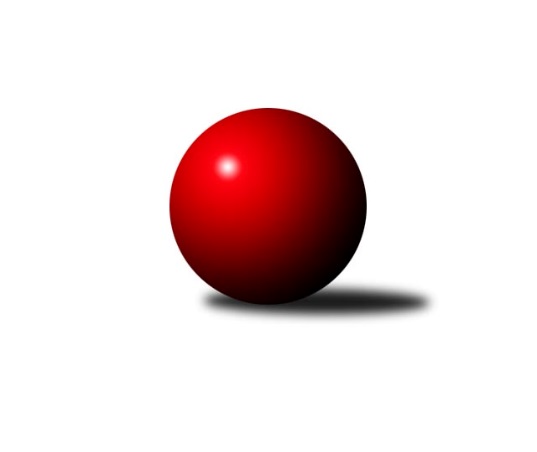 Č.15Ročník 2011/2012	28.4.2024 Severomoravská divize 2011/2012Statistika 15. kolaTabulka družstev:		družstvo	záp	výh	rem	proh	skore	sety	průměr	body	plné	dorážka	chyby	1.	TJ Sokol Bohumín ˝A˝	15	12	0	3	161 : 79 	(102.5 : 77.5)	2555	24	1741	814	25	2.	TJ Sokol Chvalíkovice ˝A˝	15	11	0	4	156 : 84 	(107.5 : 72.5)	2539	22	1735	803	29.1	3.	TJ Horní Benešov ˝B˝	15	9	1	5	144 : 96 	(97.5 : 82.5)	2565	19	1749	816	28.6	4.	KK Hranice ˝A˝	15	9	0	6	131 : 109 	(93.0 : 87.0)	2498	18	1728	771	33.2	5.	TJ  Odry ˝A˝	15	8	1	6	127 : 113 	(97.0 : 83.0)	2527	17	1734	794	23.7	6.	TJ Unie Hlubina ˝A˝	14	8	0	6	122 : 102 	(85.0 : 83.0)	2549	16	1745	804	23.6	7.	TJ Jiskra Rýmařov ˝A˝	15	6	3	6	122 : 118 	(91.5 : 88.5)	2547	15	1740	807	23.8	8.	TJ VOKD Poruba ˝A˝	15	7	1	7	108 : 132 	(85.5 : 94.5)	2500	15	1727	773	35.8	9.	Sokol Přemyslovice ˝B˝	15	6	2	7	112 : 128 	(92.5 : 87.5)	2530	14	1732	798	29.1	10.	TJ Sokol Sedlnice ˝A˝	15	6	2	7	111 : 129 	(83.5 : 96.5)	2499	14	1713	786	37.2	11.	KK Minerva Opava ˝A˝	15	6	0	9	118 : 122 	(91.0 : 89.0)	2541	12	1738	803	21.8	12.	KK Šumperk ˝B˝	15	5	0	10	96 : 144 	(79.0 : 101.0)	2480	10	1713	767	33.1	13.	TJ Opava ˝B˝	15	3	3	9	96 : 144 	(78.0 : 102.0)	2501	9	1735	767	32.8	14.	TJ Pozemstav Prostějov	14	1	1	12	60 : 164 	(64.5 : 103.5)	2453	3	1718	735	40.9Tabulka doma:		družstvo	záp	výh	rem	proh	skore	sety	průměr	body	maximum	minimum	1.	TJ Sokol Bohumín ˝A˝	8	8	0	0	100 : 28 	(61.5 : 34.5)	2503	16	2585	2457	2.	TJ Sokol Chvalíkovice ˝A˝	7	6	0	1	78 : 34 	(51.5 : 32.5)	2459	12	2493	2426	3.	TJ  Odry ˝A˝	8	5	1	2	81 : 47 	(56.0 : 40.0)	2621	11	2708	2550	4.	KK Minerva Opava ˝A˝	7	5	0	2	76 : 36 	(49.0 : 35.0)	2623	10	2679	2565	5.	TJ Unie Hlubina ˝A˝	6	5	0	1	68 : 28 	(42.5 : 29.5)	2610	10	2674	2574	6.	TJ Horní Benešov ˝B˝	8	5	0	3	84 : 44 	(55.5 : 40.5)	2585	10	2699	2487	7.	TJ Jiskra Rýmařov ˝A˝	7	5	0	2	74 : 38 	(51.0 : 33.0)	2608	10	2668	2548	8.	KK Hranice ˝A˝	7	5	0	2	71 : 41 	(51.5 : 32.5)	2549	10	2634	2473	9.	TJ VOKD Poruba ˝A˝	8	4	1	3	64 : 64 	(51.5 : 44.5)	2484	9	2592	2394	10.	TJ Sokol Sedlnice ˝A˝	7	3	1	3	60 : 52 	(43.0 : 41.0)	2515	7	2624	2409	11.	TJ Opava ˝B˝	7	2	3	2	59 : 53 	(42.5 : 41.5)	2588	7	2637	2528	12.	Sokol Přemyslovice ˝B˝	8	3	1	4	60 : 68 	(50.5 : 45.5)	2554	7	2606	2490	13.	KK Šumperk ˝B˝	8	3	0	5	50 : 78 	(42.0 : 54.0)	2582	6	2675	2497	14.	TJ Pozemstav Prostějov	8	0	0	8	29 : 99 	(37.5 : 58.5)	2442	0	2487	2405Tabulka venku:		družstvo	záp	výh	rem	proh	skore	sety	průměr	body	maximum	minimum	1.	TJ Sokol Chvalíkovice ˝A˝	8	5	0	3	78 : 50 	(56.0 : 40.0)	2549	10	2647	2437	2.	TJ Horní Benešov ˝B˝	7	4	1	2	60 : 52 	(42.0 : 42.0)	2562	9	2682	2360	3.	TJ Sokol Bohumín ˝A˝	7	4	0	3	61 : 51 	(41.0 : 43.0)	2563	8	2622	2390	4.	KK Hranice ˝A˝	8	4	0	4	60 : 68 	(41.5 : 54.5)	2492	8	2604	2423	5.	Sokol Přemyslovice ˝B˝	7	3	1	3	52 : 60 	(42.0 : 42.0)	2526	7	2589	2432	6.	TJ Sokol Sedlnice ˝A˝	8	3	1	4	51 : 77 	(40.5 : 55.5)	2497	7	2645	2345	7.	TJ Unie Hlubina ˝A˝	8	3	0	5	54 : 74 	(42.5 : 53.5)	2541	6	2712	2479	8.	TJ  Odry ˝A˝	7	3	0	4	46 : 66 	(41.0 : 43.0)	2514	6	2605	2395	9.	TJ VOKD Poruba ˝A˝	7	3	0	4	44 : 68 	(34.0 : 50.0)	2502	6	2639	2434	10.	TJ Jiskra Rýmařov ˝A˝	8	1	3	4	48 : 80 	(40.5 : 55.5)	2540	5	2643	2434	11.	KK Šumperk ˝B˝	7	2	0	5	46 : 66 	(37.0 : 47.0)	2465	4	2528	2386	12.	TJ Pozemstav Prostějov	6	1	1	4	31 : 65 	(27.0 : 45.0)	2455	3	2534	2374	13.	KK Minerva Opava ˝A˝	8	1	0	7	42 : 86 	(42.0 : 54.0)	2531	2	2593	2460	14.	TJ Opava ˝B˝	8	1	0	7	37 : 91 	(35.5 : 60.5)	2491	2	2581	2358Tabulka podzimní části:		družstvo	záp	výh	rem	proh	skore	sety	průměr	body	doma	venku	1.	TJ Sokol Bohumín ˝A˝	13	11	0	2	144 : 64 	(89.5 : 66.5)	2554	22 	7 	0 	0 	4 	0 	2	2.	TJ Sokol Chvalíkovice ˝A˝	13	10	0	3	142 : 66 	(97.5 : 58.5)	2546	20 	5 	0 	1 	5 	0 	2	3.	TJ Horní Benešov ˝B˝	13	8	1	4	128 : 80 	(85.0 : 71.0)	2554	17 	5 	0 	2 	3 	1 	2	4.	TJ Unie Hlubina ˝A˝	13	7	0	6	110 : 98 	(77.5 : 78.5)	2546	14 	5 	0 	1 	2 	0 	5	5.	KK Hranice ˝A˝	13	7	0	6	110 : 98 	(81.0 : 75.0)	2503	14 	4 	0 	2 	3 	0 	4	6.	TJ Jiskra Rýmařov ˝A˝	13	6	2	5	108 : 100 	(81.5 : 74.5)	2540	14 	5 	0 	1 	1 	2 	4	7.	TJ Sokol Sedlnice ˝A˝	13	6	2	5	102 : 106 	(73.5 : 82.5)	2528	14 	3 	1 	3 	3 	1 	2	8.	Sokol Přemyslovice ˝B˝	13	6	1	6	104 : 104 	(81.5 : 74.5)	2531	13 	3 	0 	4 	3 	1 	2	9.	TJ  Odry ˝A˝	13	6	1	6	103 : 105 	(83.0 : 73.0)	2515	13 	4 	1 	2 	2 	0 	4	10.	TJ VOKD Poruba ˝A˝	13	5	1	7	87 : 121 	(70.5 : 85.5)	2500	11 	2 	1 	3 	3 	0 	4	11.	KK Minerva Opava ˝A˝	13	5	0	8	98 : 110 	(77.0 : 79.0)	2550	10 	4 	0 	2 	1 	0 	6	12.	TJ Opava ˝B˝	13	3	3	7	86 : 122 	(66.5 : 89.5)	2502	9 	2 	3 	1 	1 	0 	6	13.	KK Šumperk ˝B˝	13	4	0	9	80 : 128 	(69.5 : 86.5)	2495	8 	2 	0 	5 	2 	0 	4	14.	TJ Pozemstav Prostějov	13	1	1	11	54 : 154 	(58.5 : 97.5)	2454	3 	0 	0 	7 	1 	1 	4Tabulka jarní části:		družstvo	záp	výh	rem	proh	skore	sety	průměr	body	doma	venku	1.	TJ  Odry ˝A˝	2	2	0	0	24 : 8 	(14.0 : 10.0)	2634	4 	1 	0 	0 	1 	0 	0 	2.	KK Hranice ˝A˝	2	2	0	0	21 : 11 	(12.0 : 12.0)	2522	4 	1 	0 	0 	1 	0 	0 	3.	TJ VOKD Poruba ˝A˝	2	2	0	0	21 : 11 	(15.0 : 9.0)	2481	4 	2 	0 	0 	0 	0 	0 	4.	TJ Unie Hlubina ˝A˝	1	1	0	0	12 : 4 	(7.5 : 4.5)	2572	2 	0 	0 	0 	1 	0 	0 	5.	KK Minerva Opava ˝A˝	2	1	0	1	20 : 12 	(14.0 : 10.0)	2562	2 	1 	0 	0 	0 	0 	1 	6.	TJ Sokol Bohumín ˝A˝	2	1	0	1	17 : 15 	(13.0 : 11.0)	2532	2 	1 	0 	0 	0 	0 	1 	7.	TJ Horní Benešov ˝B˝	2	1	0	1	16 : 16 	(12.5 : 11.5)	2593	2 	0 	0 	1 	1 	0 	0 	8.	KK Šumperk ˝B˝	2	1	0	1	16 : 16 	(9.5 : 14.5)	2442	2 	1 	0 	0 	0 	0 	1 	9.	TJ Sokol Chvalíkovice ˝A˝	2	1	0	1	14 : 18 	(10.0 : 14.0)	2470	2 	1 	0 	0 	0 	0 	1 	10.	TJ Jiskra Rýmařov ˝A˝	2	0	1	1	14 : 18 	(10.0 : 14.0)	2600	1 	0 	0 	1 	0 	1 	0 	11.	Sokol Přemyslovice ˝B˝	2	0	1	1	8 : 24 	(11.0 : 13.0)	2561	1 	0 	1 	0 	0 	0 	1 	12.	TJ Pozemstav Prostějov	1	0	0	1	6 : 10 	(6.0 : 6.0)	2405	0 	0 	0 	1 	0 	0 	0 	13.	TJ Opava ˝B˝	2	0	0	2	10 : 22 	(11.5 : 12.5)	2560	0 	0 	0 	1 	0 	0 	1 	14.	TJ Sokol Sedlnice ˝A˝	2	0	0	2	9 : 23 	(10.0 : 14.0)	2399	0 	0 	0 	0 	0 	0 	2 Zisk bodů pro družstvo:		jméno hráče	družstvo	body	zápasy	v %	dílčí body	sety	v %	1.	Aleš Kohutek 	TJ Sokol Bohumín ˝A˝ 	24	/	14	(86%)		/		(%)	2.	Martin Šumník 	TJ Sokol Chvalíkovice ˝A˝ 	24	/	15	(80%)		/		(%)	3.	Zbyněk Černý 	TJ Horní Benešov ˝B˝ 	24	/	15	(80%)		/		(%)	4.	Tomáš Černý 	TJ Horní Benešov ˝B˝ 	22	/	15	(73%)		/		(%)	5.	Petr  Pavelka st 	KK Hranice ˝A˝ 	22	/	15	(73%)		/		(%)	6.	Kamil Bartoš 	KK Hranice ˝A˝ 	21	/	15	(70%)		/		(%)	7.	Pavel Niesyt 	TJ Sokol Bohumín ˝A˝ 	21	/	15	(70%)		/		(%)	8.	Ivo Stuchlík 	TJ Sokol Sedlnice ˝A˝ 	21	/	15	(70%)		/		(%)	9.	David Hendrych 	TJ Sokol Chvalíkovice ˝A˝ 	21	/	15	(70%)		/		(%)	10.	Michal Zatyko 	TJ Unie Hlubina ˝A˝ 	20	/	12	(83%)		/		(%)	11.	Radmila Pastvová 	TJ Unie Hlubina ˝A˝ 	20	/	13	(77%)		/		(%)	12.	Petr Basta 	TJ VOKD Poruba ˝A˝ 	20	/	13	(77%)		/		(%)	13.	Milan Dědáček 	TJ Jiskra Rýmařov ˝A˝ 	20	/	14	(71%)		/		(%)	14.	Petr  Pavelka ml 	KK Hranice ˝A˝ 	20	/	14	(71%)		/		(%)	15.	Tomáš Slavík 	KK Minerva Opava ˝A˝ 	20	/	14	(71%)		/		(%)	16.	Jaroslav Chvostek 	TJ Sokol Sedlnice ˝A˝ 	20	/	14	(71%)		/		(%)	17.	Karel Chlevišťan 	TJ  Odry ˝A˝ 	20	/	15	(67%)		/		(%)	18.	Petr Kuttler 	TJ Sokol Bohumín ˝A˝ 	20	/	15	(67%)		/		(%)	19.	Miroslav Dimidenko 	TJ  Odry ˝A˝ 	19	/	13	(73%)		/		(%)	20.	Jan Sedláček 	Sokol Přemyslovice ˝B˝ 	18	/	12	(75%)		/		(%)	21.	Josef Hendrych 	TJ Sokol Chvalíkovice ˝A˝ 	18	/	13	(69%)		/		(%)	22.	Zdeněk Černý 	TJ Horní Benešov ˝B˝ 	18	/	14	(64%)		/		(%)	23.	Marek Hynar 	TJ Opava ˝B˝ 	18	/	14	(64%)		/		(%)	24.	Martin Bilíček 	TJ Horní Benešov ˝B˝ 	17	/	12	(71%)		/		(%)	25.	Radek Hendrych 	TJ Sokol Chvalíkovice ˝A˝ 	17	/	15	(57%)		/		(%)	26.	Pavel Heinisch 	KK Šumperk ˝B˝ 	16	/	13	(62%)		/		(%)	27.	Petr Chodura 	TJ Unie Hlubina ˝A˝ 	16	/	13	(62%)		/		(%)	28.	Luděk Slanina 	KK Minerva Opava ˝A˝ 	16	/	14	(57%)		/		(%)	29.	Jaroslav Tezzele 	TJ Jiskra Rýmařov ˝A˝ 	16	/	15	(53%)		/		(%)	30.	Fridrich Péli 	TJ Sokol Bohumín ˝A˝ 	16	/	15	(53%)		/		(%)	31.	Petr Matějka 	KK Šumperk ˝B˝ 	16	/	15	(53%)		/		(%)	32.	Petr Brablec 	TJ VOKD Poruba ˝A˝ 	15	/	15	(50%)		/		(%)	33.	Milan Dvorský 	Sokol Přemyslovice ˝B˝ 	14	/	10	(70%)		/		(%)	34.	Aleš Fischer 	KK Minerva Opava ˝A˝ 	14	/	11	(64%)		/		(%)	35.	Zdeněk Grulich 	Sokol Přemyslovice ˝B˝ 	14	/	13	(54%)		/		(%)	36.	Eva Růžičková 	TJ Pozemstav Prostějov 	14	/	13	(54%)		/		(%)	37.	Ladislav Janáč 	TJ Jiskra Rýmařov ˝A˝ 	14	/	13	(54%)		/		(%)	38.	Petr Dvorský 	TJ  Odry ˝A˝ 	14	/	14	(50%)		/		(%)	39.	Jakub Hendrych 	TJ Sokol Chvalíkovice ˝A˝ 	14	/	14	(50%)		/		(%)	40.	Michal Hejtmánek 	TJ Unie Hlubina ˝A˝ 	14	/	14	(50%)		/		(%)	41.	Josef Grulich 	Sokol Přemyslovice ˝B˝ 	14	/	14	(50%)		/		(%)	42.	Štefan Dendis 	TJ Sokol Bohumín ˝A˝ 	14	/	14	(50%)		/		(%)	43.	Martin Skopal 	TJ VOKD Poruba ˝A˝ 	14	/	14	(50%)		/		(%)	44.	František Oliva 	TJ Unie Hlubina ˝A˝ 	14	/	14	(50%)		/		(%)	45.	Vladimír Šipula 	TJ Sokol Bohumín ˝A˝ 	14	/	15	(47%)		/		(%)	46.	Věra Tomanová 	TJ Jiskra Rýmařov ˝A˝ 	14	/	15	(47%)		/		(%)	47.	Miroslav Plachý 	TJ Pozemstav Prostějov 	13	/	14	(46%)		/		(%)	48.	Jaromír Rabenseifner 	KK Šumperk ˝B˝ 	12	/	9	(67%)		/		(%)	49.	Dalibor Vinklar 	KK Hranice ˝A˝ 	12	/	12	(50%)		/		(%)	50.	Vladimír Heiser 	KK Minerva Opava ˝A˝ 	12	/	12	(50%)		/		(%)	51.	Zdeněk Chlopčík 	KK Minerva Opava ˝A˝ 	12	/	12	(50%)		/		(%)	52.	Jiří Šoupal 	Sokol Přemyslovice ˝B˝ 	12	/	13	(46%)		/		(%)	53.	Vladimír Valenta 	TJ Sokol Chvalíkovice ˝A˝ 	12	/	13	(46%)		/		(%)	54.	Vladislav Pečinka 	TJ Horní Benešov ˝B˝ 	12	/	13	(46%)		/		(%)	55.	Milan Vymazal 	KK Šumperk ˝B˝ 	12	/	13	(46%)		/		(%)	56.	Miroslav Mikulský 	TJ Sokol Sedlnice ˝A˝ 	12	/	13	(46%)		/		(%)	57.	Jaroslav Heblák 	TJ Jiskra Rýmařov ˝A˝ 	12	/	14	(43%)		/		(%)	58.	Marek Frydrych 	TJ  Odry ˝A˝ 	12	/	15	(40%)		/		(%)	59.	Stanislav Ovšák 	TJ  Odry ˝A˝ 	12	/	15	(40%)		/		(%)	60.	Milan Jahn 	TJ Opava ˝B˝ 	12	/	15	(40%)		/		(%)	61.	Pavel Kovalčík 	TJ Opava ˝B˝ 	11	/	11	(50%)		/		(%)	62.	Zdeněk Skala 	TJ Sokol Sedlnice ˝A˝ 	10	/	10	(50%)		/		(%)	63.	Josef Pilatík 	TJ Jiskra Rýmařov ˝A˝ 	10	/	12	(42%)		/		(%)	64.	Rudolf Haim 	TJ Opava ˝B˝ 	10	/	13	(38%)		/		(%)	65.	Štěpán Charník 	TJ Jiskra Rýmařov ˝A˝ 	8	/	5	(80%)		/		(%)	66.	Stanislav Brokl 	KK Minerva Opava ˝A˝ 	8	/	6	(67%)		/		(%)	67.	Zdeněk Peč 	Sokol Přemyslovice ˝B˝ 	8	/	7	(57%)		/		(%)	68.	Pavel Martinec 	KK Minerva Opava ˝A˝ 	8	/	11	(36%)		/		(%)	69.	Vladimír Trojek 	TJ VOKD Poruba ˝A˝ 	8	/	11	(36%)		/		(%)	70.	Martin Zaoral 	TJ Pozemstav Prostějov 	8	/	11	(36%)		/		(%)	71.	Rostislav Bareš 	TJ VOKD Poruba ˝A˝ 	8	/	12	(33%)		/		(%)	72.	Josef Němec 	TJ Opava ˝B˝ 	8	/	12	(33%)		/		(%)	73.	Jaroslav Tobola 	TJ Sokol Sedlnice ˝A˝ 	8	/	13	(31%)		/		(%)	74.	Jiří Terrich 	KK Hranice ˝A˝ 	8	/	14	(29%)		/		(%)	75.	Václav Kovařík 	TJ Pozemstav Prostějov 	7	/	10	(35%)		/		(%)	76.	Tomáš Valíček 	TJ Opava ˝B˝ 	7	/	12	(29%)		/		(%)	77.	Ivo Marek 	TJ VOKD Poruba ˝A˝ 	7	/	15	(23%)		/		(%)	78.	Jaroslav Mika 	TJ  Odry ˝A˝ 	6	/	4	(75%)		/		(%)	79.	Vladimír Hudec 	KK Hranice ˝A˝ 	6	/	6	(50%)		/		(%)	80.	Martin Juřica 	TJ Sokol Sedlnice ˝A˝ 	6	/	7	(43%)		/		(%)	81.	Adam Chvostek 	TJ Sokol Sedlnice ˝A˝ 	6	/	9	(33%)		/		(%)	82.	Eduard Tomek 	Sokol Přemyslovice ˝B˝ 	6	/	11	(27%)		/		(%)	83.	Michal Strachota 	KK Šumperk ˝B˝ 	6	/	12	(25%)		/		(%)	84.	Gustav Vojtek 	KK Šumperk ˝B˝ 	6	/	12	(25%)		/		(%)	85.	Josef Kuzma 	TJ Unie Hlubina ˝A˝ 	6	/	14	(21%)		/		(%)	86.	Roman Honl 	TJ Sokol Bohumín ˝A˝ 	4	/	2	(100%)		/		(%)	87.	Pavel Černohous 	TJ Pozemstav Prostějov 	4	/	2	(100%)		/		(%)	88.	Vladimír Kostka 	TJ Sokol Chvalíkovice ˝A˝ 	4	/	2	(100%)		/		(%)	89.	Anna Ledvinová 	KK Hranice ˝A˝ 	4	/	3	(67%)		/		(%)	90.	Jiří Brož 	TJ  Odry ˝A˝ 	4	/	5	(40%)		/		(%)	91.	Michal Rašťák 	TJ Horní Benešov ˝B˝ 	4	/	5	(40%)		/		(%)	92.	Miroslav Adámek 	TJ Pozemstav Prostějov 	4	/	8	(25%)		/		(%)	93.	Petr Schwalbe 	TJ Opava ˝B˝ 	4	/	9	(22%)		/		(%)	94.	Jan Semrád 	KK Šumperk ˝B˝ 	4	/	11	(18%)		/		(%)	95.	Stanislav Feike 	TJ Pozemstav Prostějov 	4	/	12	(17%)		/		(%)	96.	Michael Dostál 	TJ Horní Benešov ˝B˝ 	3	/	10	(15%)		/		(%)	97.	Josef Suchan 	KK Šumperk ˝B˝ 	2	/	1	(100%)		/		(%)	98.	Miroslav Mrkos 	KK Šumperk ˝B˝ 	2	/	1	(100%)		/		(%)	99.	Michaela Tobolová 	TJ Sokol Sedlnice ˝A˝ 	2	/	1	(100%)		/		(%)	100.	Roman Beinhauer 	TJ Sokol Chvalíkovice ˝A˝ 	2	/	1	(100%)		/		(%)	101.	Zdeněk Kment 	TJ Horní Benešov ˝B˝ 	2	/	1	(100%)		/		(%)	102.	Jan Mika 	TJ VOKD Poruba ˝A˝ 	2	/	1	(100%)		/		(%)	103.	Michal Blažek 	TJ Opava ˝B˝ 	2	/	1	(100%)		/		(%)	104.	Miroslav Ondrouch 	Sokol Přemyslovice ˝B˝ 	2	/	2	(50%)		/		(%)	105.	Daniel Ševčík st.	TJ  Odry ˝A˝ 	2	/	2	(50%)		/		(%)	106.	Jaroslav Lušovský 	TJ  Odry ˝A˝ 	2	/	4	(25%)		/		(%)	107.	Jan Stuchlík 	TJ Sokol Sedlnice ˝A˝ 	2	/	4	(25%)		/		(%)	108.	Josef Plšek 	KK Minerva Opava ˝A˝ 	2	/	4	(25%)		/		(%)	109.	Petr Luzar 	KK Minerva Opava ˝A˝ 	2	/	4	(25%)		/		(%)	110.	Karel Pitrun 	KK Hranice ˝A˝ 	2	/	5	(20%)		/		(%)	111.	Jan Stískal 	TJ Pozemstav Prostějov 	2	/	10	(10%)		/		(%)	112.	David Juřica 	TJ Sokol Sedlnice ˝A˝ 	0	/	1	(0%)		/		(%)	113.	Petr Číž 	TJ VOKD Poruba ˝A˝ 	0	/	1	(0%)		/		(%)	114.	Pavel Marek 	TJ Unie Hlubina ˝A˝ 	0	/	1	(0%)		/		(%)	115.	Petr Hendrych 	TJ Sokol Chvalíkovice ˝A˝ 	0	/	1	(0%)		/		(%)	116.	Milan Pčola 	TJ VOKD Poruba ˝A˝ 	0	/	1	(0%)		/		(%)	117.	Milan Zezulka 	TJ  Odry ˝A˝ 	0	/	1	(0%)		/		(%)	118.	Josef Hájek 	TJ Unie Hlubina ˝A˝ 	0	/	1	(0%)		/		(%)	119.	Josef Kyjovský 	TJ Unie Hlubina ˝A˝ 	0	/	1	(0%)		/		(%)	120.	František Hajduk 	TJ Pozemstav Prostějov 	0	/	1	(0%)		/		(%)	121.	Alexandr Rájoš 	KK Šumperk ˝B˝ 	0	/	1	(0%)		/		(%)	122.	Dalibor Krejčiřík 	TJ Sokol Chvalíkovice ˝A˝ 	0	/	1	(0%)		/		(%)	123.	Zdeněk Chudožilov 	TJ Pozemstav Prostějov 	0	/	1	(0%)		/		(%)	124.	Jan Strnadel 	KK Minerva Opava ˝A˝ 	0	/	1	(0%)		/		(%)	125.	Miroslav Vysloužil 	TJ Pozemstav Prostějov 	0	/	1	(0%)		/		(%)	126.	Jiří Břeska 	TJ Unie Hlubina ˝A˝ 	0	/	1	(0%)		/		(%)	127.	Michal Krejčiřík 	TJ Horní Benešov ˝B˝ 	0	/	1	(0%)		/		(%)	128.	František Opravil 	KK Hranice ˝A˝ 	0	/	1	(0%)		/		(%)	129.	Daniel Malina 	TJ  Odry ˝A˝ 	0	/	2	(0%)		/		(%)	130.	Milan Smékal 	Sokol Přemyslovice ˝B˝ 	0	/	2	(0%)		/		(%)	131.	Maciej Basista 	TJ Opava ˝B˝ 	0	/	2	(0%)		/		(%)	132.	Josef Schwarz 	KK Hranice ˝A˝ 	0	/	2	(0%)		/		(%)	133.	Pavel Močár 	Sokol Přemyslovice ˝B˝ 	0	/	4	(0%)		/		(%)	134.	Ladislav Míka 	TJ VOKD Poruba ˝A˝ 	0	/	5	(0%)		/		(%)Průměry na kuželnách:		kuželna	průměr	plné	dorážka	chyby	výkon na hráče	1.	KK Šumperk, 1-4	2599	1766	833	30.8	(433.2)	2.	Minerva Opava, 1-2	2588	1757	831	21.4	(431.5)	3.	TJ Unie Hlubina, 1-2	2585	1758	827	22.4	(431.0)	4.	TJ Odry, 1-4	2585	1758	827	23.8	(430.9)	5.	TJ Opava, 1-4	2576	1769	807	32.5	(429.4)	6.	KK Jiskra Rýmařov, 1-4	2574	1751	822	26.3	(429.1)	7.	 Horní Benešov, 1-4	2555	1755	800	31.7	(425.8)	8.	Sokol Přemyslovice, 1-4	2537	1739	797	29.1	(422.9)	9.	KK Hranice, 1-2	2523	1732	791	29.1	(420.6)	10.	TJ Sokol Sedlnice, 1-2	2512	1721	791	32.1	(418.8)	11.	TJ VOKD Poruba, 1-4	2481	1714	767	36.1	(413.6)	12.	TJ  Prostějov, 1-4	2473	1712	761	35.4	(412.3)	13.	TJ Sokol Bohumín, 1-4	2466	1710	755	33.6	(411.0)	14.	TJ Sokol Chvalíkovice, 1-2	2426	1679	747	30.9	(404.4)Nejlepší výkony na kuželnách:KK Šumperk, 1-4TJ Unie Hlubina ˝A˝	2712	13. kolo	Pavel Heinisch 	KK Šumperk ˝B˝	508	13. koloTJ Horní Benešov ˝B˝	2682	3. kolo	Jaromír Rabenseifner 	KK Šumperk ˝B˝	493	11. koloKK Šumperk ˝B˝	2675	13. kolo	Pavel Heinisch 	KK Šumperk ˝B˝	493	5. koloTJ VOKD Poruba ˝A˝	2639	2. kolo	Milan Vymazal 	KK Šumperk ˝B˝	491	9. koloTJ Sokol Chvalíkovice ˝A˝	2622	9. kolo	Michal Zatyko 	TJ Unie Hlubina ˝A˝	482	13. koloTJ Sokol Bohumín ˝A˝	2622	5. kolo	Martin Šumník 	TJ Sokol Chvalíkovice ˝A˝	478	9. koloKK Šumperk ˝B˝	2609	2. kolo	Martin Bilíček 	TJ Horní Benešov ˝B˝	470	3. koloKK Šumperk ˝B˝	2608	11. kolo	Rostislav Bareš 	TJ VOKD Poruba ˝A˝	470	2. koloKK Minerva Opava ˝A˝	2593	11. kolo	Tomáš Černý 	TJ Horní Benešov ˝B˝	468	3. koloKK Šumperk ˝B˝	2591	7. kolo	Petr Chodura 	TJ Unie Hlubina ˝A˝	464	13. koloMinerva Opava, 1-2KK Minerva Opava ˝A˝	2679	3. kolo	Aleš Fischer 	KK Minerva Opava ˝A˝	489	3. koloKK Minerva Opava ˝A˝	2663	15. kolo	Zbyněk Černý 	TJ Horní Benešov ˝B˝	473	12. koloKK Minerva Opava ˝A˝	2634	10. kolo	Rudolf Haim 	TJ Opava ˝B˝	469	10. koloKK Minerva Opava ˝A˝	2631	5. kolo	Pavel Martinec 	KK Minerva Opava ˝A˝	467	12. koloTJ Horní Benešov ˝B˝	2625	12. kolo	Tomáš Černý 	TJ Horní Benešov ˝B˝	466	12. koloTJ Sokol Bohumín ˝A˝	2622	1. kolo	Luděk Slanina 	KK Minerva Opava ˝A˝	463	3. koloKK Minerva Opava ˝A˝	2598	12. kolo	Vladimír Heiser 	KK Minerva Opava ˝A˝	458	15. koloKK Minerva Opava ˝A˝	2588	8. kolo	Vladimír Heiser 	KK Minerva Opava ˝A˝	458	10. koloTJ Opava ˝B˝	2581	10. kolo	Kamil Bartoš 	KK Hranice ˝A˝	457	8. koloKK Minerva Opava ˝A˝	2565	1. kolo	Tomáš Slavík 	KK Minerva Opava ˝A˝	457	3. koloTJ Unie Hlubina, 1-2TJ Unie Hlubina ˝A˝	2674	3. kolo	Michal Hejtmánek 	TJ Unie Hlubina ˝A˝	474	1. koloTJ Unie Hlubina ˝A˝	2663	15. kolo	Petr Chodura 	TJ Unie Hlubina ˝A˝	471	3. koloTJ Unie Hlubina ˝A˝	2613	5. kolo	Michal Zatyko 	TJ Unie Hlubina ˝A˝	468	12. koloTJ Unie Hlubina ˝A˝	2607	12. kolo	Martin Šumník 	TJ Sokol Chvalíkovice ˝A˝	466	7. koloTJ Horní Benešov ˝B˝	2603	1. kolo	Václav Kovařík 	TJ Pozemstav Prostějov	466	15. koloTJ Unie Hlubina ˝A˝	2599	1. kolo	Petr Chodura 	TJ Unie Hlubina ˝A˝	464	7. koloTJ Unie Hlubina ˝A˝	2591	7. kolo	Michal Hejtmánek 	TJ Unie Hlubina ˝A˝	463	15. koloTJ Sokol Bohumín ˝A˝	2579	3. kolo	Michal Hejtmánek 	TJ Unie Hlubina ˝A˝	462	12. koloTJ Pozemstav Prostějov	2575	15. kolo	Petr Chodura 	TJ Unie Hlubina ˝A˝	461	15. koloTJ Sokol Chvalíkovice ˝A˝	2575	7. kolo	Eva Růžičková 	TJ Pozemstav Prostějov	461	15. koloTJ Odry, 1-4TJ  Odry ˝A˝	2708	6. kolo	Karel Chlevišťan 	TJ  Odry ˝A˝	503	2. koloTJ  Odry ˝A˝	2685	2. kolo	Zbyněk Černý 	TJ Horní Benešov ˝B˝	490	8. koloTJ  Odry ˝A˝	2663	14. kolo	Jiří Brož 	TJ  Odry ˝A˝	477	13. koloTJ  Odry ˝A˝	2650	13. kolo	Karel Chlevišťan 	TJ  Odry ˝A˝	476	10. koloTJ Sokol Sedlnice ˝A˝	2645	13. kolo	Petr Dvorský 	TJ  Odry ˝A˝	475	14. koloTJ Jiskra Rýmařov ˝A˝	2643	2. kolo	Miroslav Dimidenko 	TJ  Odry ˝A˝	475	6. koloTJ  Odry ˝A˝	2606	12. kolo	Stanislav Ovšák 	TJ  Odry ˝A˝	474	6. koloTJ Horní Benešov ˝B˝	2581	8. kolo	Marek Frydrych 	TJ  Odry ˝A˝	467	14. koloTJ Sokol Bohumín ˝A˝	2579	10. kolo	Milan Dědáček 	TJ Jiskra Rýmařov ˝A˝	464	2. koloTJ  Odry ˝A˝	2552	10. kolo	Ladislav Janáč 	TJ Jiskra Rýmařov ˝A˝	463	2. koloTJ Opava, 1-4TJ Horní Benešov ˝B˝	2652	15. kolo	Zdeněk Grulich 	Sokol Přemyslovice ˝B˝	475	5. koloTJ Opava ˝B˝	2637	7. kolo	Kamil Bartoš 	KK Hranice ˝A˝	470	11. koloTJ Opava ˝B˝	2628	15. kolo	Pavel Kovalčík 	TJ Opava ˝B˝	470	5. koloTJ Opava ˝B˝	2608	5. kolo	Michal Blažek 	TJ Opava ˝B˝	466	15. koloKK Hranice ˝A˝	2604	11. kolo	Zbyněk Černý 	TJ Horní Benešov ˝B˝	465	15. koloTJ Sokol Sedlnice ˝A˝	2603	7. kolo	Marek Hynar 	TJ Opava ˝B˝	463	1. koloTJ Opava ˝B˝	2593	1. kolo	Josef Němec 	TJ Opava ˝B˝	462	5. koloSokol Přemyslovice ˝B˝	2588	5. kolo	Tomáš Černý 	TJ Horní Benešov ˝B˝	461	15. koloTJ Opava ˝B˝	2584	9. kolo	Jaroslav Chvostek 	TJ Sokol Sedlnice ˝A˝	456	7. koloTJ Jiskra Rýmařov ˝A˝	2550	9. kolo	Dalibor Vinklar 	KK Hranice ˝A˝	456	11. koloKK Jiskra Rýmařov, 1-4TJ Jiskra Rýmařov ˝A˝	2668	12. kolo	Ladislav Janáč 	TJ Jiskra Rýmařov ˝A˝	484	15. koloTJ Jiskra Rýmařov ˝A˝	2663	6. kolo	Milan Dědáček 	TJ Jiskra Rýmařov ˝A˝	476	6. koloTJ Jiskra Rýmařov ˝A˝	2650	1. kolo	Petr Dvorský 	TJ  Odry ˝A˝	473	15. koloTJ  Odry ˝A˝	2605	15. kolo	Milan Dědáček 	TJ Jiskra Rýmařov ˝A˝	467	12. koloTJ Jiskra Rýmařov ˝A˝	2588	15. kolo	Milan Dědáček 	TJ Jiskra Rýmařov ˝A˝	466	8. koloKK Minerva Opava ˝A˝	2586	6. kolo	Milan Dědáček 	TJ Jiskra Rýmařov ˝A˝	466	3. koloTJ Jiskra Rýmařov ˝A˝	2581	8. kolo	Věra Tomanová 	TJ Jiskra Rýmařov ˝A˝	465	6. koloTJ Jiskra Rýmařov ˝A˝	2556	10. kolo	Luděk Slanina 	KK Minerva Opava ˝A˝	461	6. koloTJ Unie Hlubina ˝A˝	2554	8. kolo	Jaroslav Tezzele 	TJ Jiskra Rýmařov ˝A˝	461	12. koloTJ Sokol Sedlnice ˝A˝	2550	3. kolo	Karel Chlevišťan 	TJ  Odry ˝A˝	461	15. kolo Horní Benešov, 1-4TJ Horní Benešov ˝B˝	2699	2. kolo	Zbyněk Černý 	TJ Horní Benešov ˝B˝	487	13. koloTJ Horní Benešov ˝B˝	2672	4. kolo	Petr  Pavelka st 	KK Hranice ˝A˝	484	13. koloTJ Horní Benešov ˝B˝	2639	11. kolo	Tomáš Černý 	TJ Horní Benešov ˝B˝	472	2. koloSokol Přemyslovice ˝B˝	2589	7. kolo	Zbyněk Černý 	TJ Horní Benešov ˝B˝	471	4. koloTJ Jiskra Rýmařov ˝A˝	2586	11. kolo	Vladislav Pečinka 	TJ Horní Benešov ˝B˝	469	2. koloKK Hranice ˝A˝	2580	13. kolo	Tomáš Černý 	TJ Horní Benešov ˝B˝	468	9. koloTJ Unie Hlubina ˝A˝	2572	14. kolo	Zbyněk Černý 	TJ Horní Benešov ˝B˝	468	11. koloTJ Horní Benešov ˝B˝	2569	9. kolo	Zdeněk Černý 	TJ Horní Benešov ˝B˝	466	4. koloTJ Horní Benešov ˝B˝	2558	5. kolo	Jaroslav Tezzele 	TJ Jiskra Rýmařov ˝A˝	464	11. koloTJ Opava ˝B˝	2546	2. kolo	Tomáš Černý 	TJ Horní Benešov ˝B˝	463	11. koloSokol Přemyslovice, 1-4TJ Sokol Chvalíkovice ˝A˝	2647	13. kolo	Karel Chlevišťan 	TJ  Odry ˝A˝	481	11. koloTJ Jiskra Rýmařov ˝A˝	2611	14. kolo	Věra Tomanová 	TJ Jiskra Rýmařov ˝A˝	469	14. koloSokol Přemyslovice ˝B˝	2606	14. kolo	Jan Sedláček 	Sokol Přemyslovice ˝B˝	467	2. koloSokol Přemyslovice ˝B˝	2601	4. kolo	Zdeněk Grulich 	Sokol Přemyslovice ˝B˝	466	11. koloSokol Přemyslovice ˝B˝	2588	2. kolo	Vladimír Valenta 	TJ Sokol Chvalíkovice ˝A˝	460	13. koloSokol Přemyslovice ˝B˝	2568	6. kolo	Zdeněk Grulich 	Sokol Přemyslovice ˝B˝	459	4. koloTJ VOKD Poruba ˝A˝	2567	10. kolo	Milan Dvorský 	Sokol Přemyslovice ˝B˝	458	11. koloTJ Pozemstav Prostějov	2534	8. kolo	Marek Frydrych 	TJ  Odry ˝A˝	457	11. koloSokol Přemyslovice ˝B˝	2532	11. kolo	Miroslav Plachý 	TJ Pozemstav Prostějov	456	8. koloSokol Přemyslovice ˝B˝	2526	10. kolo	Zdeněk Peč 	Sokol Přemyslovice ˝B˝	454	4. koloKK Hranice, 1-2KK Hranice ˝A˝	2634	7. kolo	Ivo Stuchlík 	TJ Sokol Sedlnice ˝A˝	465	5. koloKK Hranice ˝A˝	2583	15. kolo	Milan Dvorský 	Sokol Přemyslovice ˝B˝	462	3. koloKK Hranice ˝A˝	2580	10. kolo	Kamil Bartoš 	KK Hranice ˝A˝	460	7. koloTJ Sokol Sedlnice ˝A˝	2566	5. kolo	Michal Zatyko 	TJ Unie Hlubina ˝A˝	458	10. koloTJ Sokol Bohumín ˝A˝	2565	15. kolo	Aleš Kohutek 	TJ Sokol Bohumín ˝A˝	457	15. koloKK Hranice ˝A˝	2538	12. kolo	Zdeněk Grulich 	Sokol Přemyslovice ˝B˝	457	3. koloKK Hranice ˝A˝	2538	5. kolo	Petr  Pavelka ml 	KK Hranice ˝A˝	456	7. koloTJ Jiskra Rýmařov ˝A˝	2537	7. kolo	Milan Dědáček 	TJ Jiskra Rýmařov ˝A˝	455	7. koloSokol Přemyslovice ˝B˝	2519	3. kolo	Petr  Pavelka ml 	KK Hranice ˝A˝	454	10. koloTJ Unie Hlubina ˝A˝	2510	10. kolo	Dalibor Vinklar 	KK Hranice ˝A˝	452	10. koloTJ Sokol Sedlnice, 1-2TJ Sokol Sedlnice ˝A˝	2624	4. kolo	Tomáš Slavík 	KK Minerva Opava ˝A˝	502	4. koloTJ Sokol Sedlnice ˝A˝	2603	1. kolo	Jaroslav Chvostek 	TJ Sokol Sedlnice ˝A˝	461	6. koloTJ Sokol Chvalíkovice ˝A˝	2585	2. kolo	Ivo Stuchlík 	TJ Sokol Sedlnice ˝A˝	460	4. koloKK Minerva Opava ˝A˝	2580	4. kolo	Ivo Stuchlík 	TJ Sokol Sedlnice ˝A˝	453	1. koloTJ Sokol Sedlnice ˝A˝	2564	6. kolo	Luděk Slanina 	KK Minerva Opava ˝A˝	452	4. koloSokol Přemyslovice ˝B˝	2539	12. kolo	Jaroslav Chvostek 	TJ Sokol Sedlnice ˝A˝	451	4. koloTJ Unie Hlubina ˝A˝	2502	6. kolo	Martin Šumník 	TJ Sokol Chvalíkovice ˝A˝	450	2. koloTJ Sokol Sedlnice ˝A˝	2500	12. kolo	Jan Sedláček 	Sokol Přemyslovice ˝B˝	450	12. koloTJ VOKD Poruba ˝A˝	2479	1. kolo	David Hendrych 	TJ Sokol Chvalíkovice ˝A˝	450	2. koloTJ Sokol Sedlnice ˝A˝	2476	2. kolo	Jaroslav Chvostek 	TJ Sokol Sedlnice ˝A˝	447	1. koloTJ VOKD Poruba, 1-4TJ VOKD Poruba ˝A˝	2592	7. kolo	Petr Brablec 	TJ VOKD Poruba ˝A˝	468	7. koloTJ VOKD Poruba ˝A˝	2569	11. kolo	Milan Dědáček 	TJ Jiskra Rýmařov ˝A˝	468	5. koloTJ Opava ˝B˝	2553	13. kolo	Petr Basta 	TJ VOKD Poruba ˝A˝	466	11. koloTJ VOKD Poruba ˝A˝	2534	14. kolo	Martin Skopal 	TJ VOKD Poruba ˝A˝	452	15. koloTJ Unie Hlubina ˝A˝	2516	11. kolo	Petr Brablec 	TJ VOKD Poruba ˝A˝	450	14. koloKK Minerva Opava ˝A˝	2509	7. kolo	Vladimír Trojek 	TJ VOKD Poruba ˝A˝	448	7. koloTJ VOKD Poruba ˝A˝	2504	5. kolo	Ladislav Janáč 	TJ Jiskra Rýmařov ˝A˝	447	5. koloTJ Jiskra Rýmařov ˝A˝	2494	5. kolo	Vladimír Trojek 	TJ VOKD Poruba ˝A˝	445	13. koloKK Hranice ˝A˝	2490	9. kolo	Petr Brablec 	TJ VOKD Poruba ˝A˝	444	11. koloTJ Sokol Sedlnice ˝A˝	2452	14. kolo	Petr Brablec 	TJ VOKD Poruba ˝A˝	444	5. koloTJ  Prostějov, 1-4TJ Sokol Bohumín ˝A˝	2584	7. kolo	Petr  Pavelka ml 	KK Hranice ˝A˝	486	14. koloKK Šumperk ˝B˝	2528	4. kolo	Vladimír Šipula 	TJ Sokol Bohumín ˝A˝	459	7. koloTJ Sokol Chvalíkovice ˝A˝	2521	11. kolo	Luděk Slanina 	KK Minerva Opava ˝A˝	456	13. koloKK Minerva Opava ˝A˝	2514	13. kolo	František Oliva 	TJ Unie Hlubina ˝A˝	447	2. koloTJ Pozemstav Prostějov	2487	7. kolo	Eva Růžičková 	TJ Pozemstav Prostějov	442	4. koloTJ Unie Hlubina ˝A˝	2484	2. kolo	Jakub Hendrych 	TJ Sokol Chvalíkovice ˝A˝	440	11. koloTJ  Odry ˝A˝	2480	9. kolo	Eva Růžičková 	TJ Pozemstav Prostějov	439	2. koloTJ VOKD Poruba ˝A˝	2475	6. kolo	Jan Stískal 	TJ Pozemstav Prostějov	438	9. koloKK Hranice ˝A˝	2460	14. kolo	Štefan Dendis 	TJ Sokol Bohumín ˝A˝	438	7. koloTJ Pozemstav Prostějov	2454	11. kolo	Petr Dvorský 	TJ  Odry ˝A˝	437	9. koloTJ Sokol Bohumín, 1-4TJ Sokol Bohumín ˝A˝	2585	6. kolo	Pavel Niesyt 	TJ Sokol Bohumín ˝A˝	463	6. koloTJ Sokol Bohumín ˝A˝	2528	8. kolo	Luděk Slanina 	KK Minerva Opava ˝A˝	451	14. koloTJ Sokol Bohumín ˝A˝	2513	11. kolo	Roman Honl 	TJ Sokol Bohumín ˝A˝	445	6. koloTJ Sokol Bohumín ˝A˝	2498	14. kolo	Aleš Kohutek 	TJ Sokol Bohumín ˝A˝	445	11. koloTJ Sokol Bohumín ˝A˝	2488	13. kolo	Štefan Dendis 	TJ Sokol Bohumín ˝A˝	444	8. koloTJ Sokol Bohumín ˝A˝	2486	4. kolo	Pavel Niesyt 	TJ Sokol Bohumín ˝A˝	442	9. koloTJ Sokol Bohumín ˝A˝	2466	9. kolo	Ivo Stuchlík 	TJ Sokol Sedlnice ˝A˝	440	11. koloTJ Jiskra Rýmařov ˝A˝	2463	13. kolo	Petr Kuttler 	TJ Sokol Bohumín ˝A˝	436	8. koloKK Minerva Opava ˝A˝	2460	14. kolo	Petr Kuttler 	TJ Sokol Bohumín ˝A˝	435	14. koloTJ Sokol Bohumín ˝A˝	2457	2. kolo	Zbyněk Černý 	TJ Horní Benešov ˝B˝	433	6. koloTJ Sokol Chvalíkovice, 1-2TJ Sokol Chvalíkovice ˝A˝	2493	1. kolo	Martin Šumník 	TJ Sokol Chvalíkovice ˝A˝	446	1. koloTJ Sokol Chvalíkovice ˝A˝	2479	6. kolo	Karel Chlevišťan 	TJ  Odry ˝A˝	445	1. koloTJ Sokol Chvalíkovice ˝A˝	2469	12. kolo	Vladimír Valenta 	TJ Sokol Chvalíkovice ˝A˝	434	10. koloTJ Sokol Chvalíkovice ˝A˝	2463	15. kolo	Vladimír Valenta 	TJ Sokol Chvalíkovice ˝A˝	432	12. koloTJ Sokol Chvalíkovice ˝A˝	2451	10. kolo	Jaroslav Tezzele 	TJ Jiskra Rýmařov ˝A˝	429	4. koloTJ  Odry ˝A˝	2444	1. kolo	Martin Šumník 	TJ Sokol Chvalíkovice ˝A˝	428	15. koloTJ Jiskra Rýmařov ˝A˝	2434	4. kolo	Josef Hendrych 	TJ Sokol Chvalíkovice ˝A˝	428	15. koloTJ Sokol Chvalíkovice ˝A˝	2431	8. kolo	Vladimír Valenta 	TJ Sokol Chvalíkovice ˝A˝	427	6. koloTJ Sokol Chvalíkovice ˝A˝	2426	4. kolo	Milan Dědáček 	TJ Jiskra Rýmařov ˝A˝	426	4. koloKK Hranice ˝A˝	2423	6. kolo	Petr  Pavelka ml 	KK Hranice ˝A˝	425	6. koloČetnost výsledků:	8.0 : 8.0	7x	6.0 : 10.0	13x	4.0 : 12.0	18x	3.0 : 13.0	1x	2.0 : 14.0	4x	16.0 : 0.0	2x	15.0 : 1.0	1x	14.0 : 2.0	17x	13.0 : 3.0	3x	12.0 : 4.0	26x	11.0 : 5.0	2x	10.0 : 6.0	9x	1.0 : 15.0	1x	0.0 : 16.0	1x